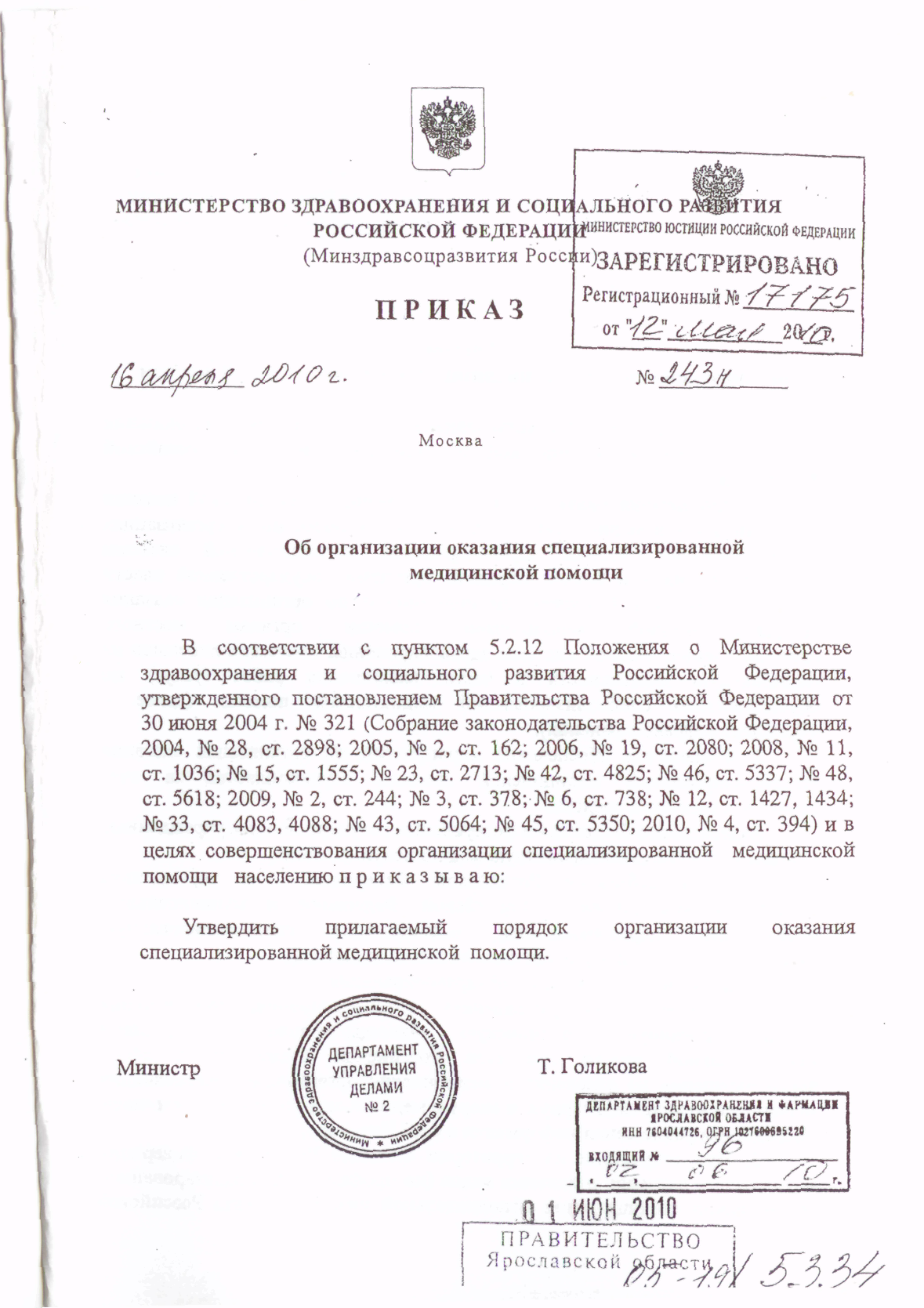 Приложениек приказу Министерстваздравоохранения и социального развития РФот 16 апреля 2010 г. N 243нПорядок 
организации оказания специализированной медицинской помощи1. Настоящий Порядок устанавливает правила организации оказания специализированной медицинской помощи на территории Российской Федерации.2. Организация оказания специализированной медицинской помощи осуществляется в медицинских организациях, а также иных организациях государственной системы здравоохранения, муниципальной системы здравоохранения - в случае передачи органами государственной власти субъектов Российской Федерации полномочий по организации оказания специализированной медицинской помощи органам местного самоуправления, частной системы здравоохранения, имеющих лицензию на медицинскую деятельность в части выполнения работ (услуг) по осуществлению специализированной медицинской помощи (далее - учреждения здравоохранения).3. Финансовое обеспечение мероприятий по организации оказания специализированной медицинской помощи осуществляется за счет страховых взносов и средств:федерального бюджета - в федеральных государственных учреждениях, оказывающих специализированную медицинскую помощь;бюджета субъектов Российской Федерации - в учреждениях здравоохранения субъектов Российской Федерации и муниципальных учреждениях здравоохранения, оказывающих специализированную медицинскую помощь в рамках переданных полномочий;средств частных организаций здравоохранения.4. Сведения об учреждениях здравоохранения, оказывающих специализированную медицинскую помощь, доводятся органами исполнительной власти субъектов Российской Федерации в сфере здравоохранения до населения и медицинских организаций, оказывающих первичную медико-санитарную и скорую медицинскую помощь (в том числе посредством размещения информации в сети Интернет).5. При отсутствии на территории субъекта Российской Федерации возможности оказания отдельных видов (по профилям) специализированной медицинской помощи орган исполнительной власти субъекта Российской Федерации в сфере здравоохранения обеспечивает оказание населению отдельных видов (по профилям) специализированной медицинской помощи в учреждениях здравоохранения других субъектов Российской Федерации, федеральных учреждениях здравоохранения, иных медицинских организациях, в том числе за счет средств субъекта Российской Федерации.Направление граждан Российской Федерации в федеральные государственные учреждения, находящиеся в ведении Министерства здравоохранения и социального развития Российской Федерации и для оказания специализированной медицинской помощи осуществляется в соответствии с приложением к настоящему Порядку.6. Специализированная медицинская помощь оказывается врачами-специалистами в учреждениях здравоохранения при заболеваниях, требующих специальных методов диагностики, лечения и использования сложных, уникальных или ресурсоемких медицинских технологий.7. Специализированная медицинская помощь населению оказывается в соответствии с порядками и стандартами оказания отдельных видов (по профилям) специализированной медицинской помощи*, утверждаемыми Министерством здравоохранения и социального развития Российской Федерации.8. Учреждения здравоохранения оказывают специализированную медицинскую помощь при направлении пациента иными медицинскими организациями в случае невозможности оказания последними специализированной медицинской помощи в соответствии со стандартами, указанными в пункте 7 настоящего Порядка, а также при непосредственном обращении граждан для оказания амбулаторно-поликлинической специализированной медицинской помощи.9. Специализированная медицинская помощь в учреждениях здравоохранения может оказываться населению:а) в качестве бесплатной - в рамках Программы государственных гарантий оказания гражданам Российской Федерации бесплатной медицинской помощи, за счет средств обязательного медицинского страхования и средств соответствующих бюджетов, а также в иных случаях, установленных законодательством Российской Федерации;б) в качестве платной медицинской помощи - за счет средств граждан и организаций.10. Работникам организаций, включенных в перечень организаций отдельных отраслей промышленности с особо опасными условиями труда, а также населению закрытых административно-территориальных образований, наукоградов Российской Федерации, территорий с опасными для здоровья человека физическими, химическими и биологическими факторами, специализированная медицинская помощь преимущественно осуществляется в медицинских учреждениях, подведомственных федеральному органу исполнительной власти, осуществляющему функции по медико-санитарному обеспечению населения отдельных территорий**.11. В случае необходимости оказания населению высокотехнологичной медицинской помощи организация ее оказания осуществляется в соответствии с установленным порядком оказания высокотехнологичной медицинской помощи***.______________________________* статья 37.1 Основ законодательства Российской Федерации об охране здоровья граждан от 22 июля 1993 г. N 5487-1 (Ведомости Совета народных депутатов и Верховного Совета Российской Федерации, 1993, N 33, ст. 1318; Собрание законодательства Российской Федерации, 2009, N 52, ст. 6641).** постановление Правительства Российской Федерации от 2 октября 2009 г. N 811 "О Программе государственных гарантий оказания гражданам Российской Федерации бесплатной медицинской помощи на 2010 год" (Собрание законодательства Российской Федерации, 2009, N 43, ст. 5062);*** приказ Минздравсоцразвития России от 30 декабря 2009 г. N 1047н "О порядке формирования и утверждении государственного задания на оказание в 2010 году высокотехнологичной медицинской помощи гражданам Российской Федерации за счет бюджетных ассигнований федерального бюджета" (зарегистрирован в Минюсте России 28.01.2010 N 16093).Приложениек Порядку организацииоказания специализированной медицинскойпомощи, утвержденному приказомМинистерства здравоохранения и социальногоразвития Российской Федерацииот 16 апреля 2010 г. N 243нПорядок
направления граждан Российской Федерации в федеральные государственные учреждения, находящиеся в ведении Министерства здравоохранения и социального развития Российской Федерации, для оказания специализированной медицинской помощи1. Настоящий Порядок устанавливает правила направления граждан Российской Федерации, нуждающихся в оказании специализированной, за исключением высокотехнологичной, медицинской помощи (далее - пациент), в федеральные государственные учреждения, находящиеся в ведении Министерства здравоохранения и социального развития Российской Федерации (далее - федеральные государственные учреждения), за счет средств федерального бюджета.2. Направление пациентов в федеральные государственные учреждения осуществляется органом исполнительной власти субъекта Российской Федерации в сфере здравоохранения, а также Департаментом организации медицинской помощи и развития здравоохранения Минздравсоцразвития России и Департаментом развития медицинской помощи детям и службы родовспоможения Минздравсоцразвития России - в случаях, указанных в пункте 19 настоящего Порядка.3. Орган исполнительной власти субъекта Российской Федерации в сфере здравоохранения осуществляет направление пациентов для оказания специализированной медицинской помощи в федеральные государственные учреждения в следующих случаях:необходимость установления окончательного диагноза в связи с нетипичностью течения заболевания, отсутствием эффекта от проводимой терапии;отсутствие эффекта от повторных курсов лечения при вероятной эффективности других методов лечения, в том числе хирургических, а также высокотехнологичной медицинской помощи;высокий риск хирургического лечения в связи с осложненным течением основного заболевания или наличием сопутствующих заболеваний;необходимость дообследования в диагностически сложных случаях и (или) комплексной предоперационной подготовке у больных с осложненными формами заболевания, сопутствующими заболеваниями для последующего хирургического лечения с применением высокотехнологичной медицинской помощи;необходимость повторной госпитализации по рекомендации федерального государственного учреждения.4. В случае принятия органом исполнительной власти субъекта Российской Федерации в сфере здравоохранения решения о плановом направлении пациента в федеральное государственное учреждение руководитель органа исполнительной власти субъекта Российской Федерации в сфере здравоохранения обеспечивает оформление на пациента Талона на оказание специализированной медицинской помощи (далее - Талон) по форме согласно приложению N 1 к настоящему Порядку в электронном виде.К Талону прилагается в электронном виде выписка из медицинской документации пациента, содержащая данные клинических, рентгенологических, лабораторных и других исследований по профилю заболевания сроком давности не более 1 месяца.5. В случае принятия органом исполнительной власти субъекта Российской Федерации в сфере здравоохранения решения о необходимости направления пациента в федеральное государственное учреждение для оказания специализированной медицинской помощи по экстренным медицинским показаниям орган исполнительной власти субъекта Российской Федерации в сфере здравоохранения обеспечивает направление пациента на госпитализацию в федеральное государственные учреждение по профилю заболевания пациента по предварительному согласованию с руководством федерального государственного учреждения.6. Основанием для госпитализации пациента в федеральное государственное учреждение для оказания специализированной медицинской помощи (далее - госпитализация) является решение комиссии федерального государственного учреждения по отбору пациентов на оказание специализированной медицинской помощи (далее - Комиссия учреждения).7. Комиссия учреждения формируется руководителем федерального государственного учреждения с численностью состава не менее трех человек.Председателем комиссии является руководитель федерального государственного учреждения или один из его заместителей.8. Основанием для рассмотрения на Комиссии учреждения вопроса о наличии у пациента медицинских показаний для оказания специализированной медицинской помощи являются:оформленный органом исполнительной власти субъекта Российской Федерации в сфере здравоохранения, Департаментом организации медицинской помощи и развития здравоохранения Минздравсоцразвития России или Департаментом развития медицинской помощи детям и службы родовспоможения Минздравсоцразвития России Талон;оформленный органом исполнительной власти субъекта Российской Федерации в сфере здравоохранения документ, подтверждающий отсутствие эффекта проводимой терапии при оказании данного вида специализированной медицинской помощи в муниципальных учреждениях здравоохранения или учреждениях здравоохранения субъекта Российской Федерации;выписка из медицинской документации пациента, содержащая данные клинических, рентгенологических, лабораторных и других исследований по профилю его заболевания (сроком давности не более 1 месяца).9. Комиссия учреждения принимает решение о наличии/отсутствии показаний для госпитализации пациента (далее - решение).Отсутствие у пациента какого-либо вида исследования не может являться основанием для отказа в госпитализации пациента в федеральное государственное учреждение, если отсутствие данного вида исследования не препятствует определению медицинских показаний для оказания специализированной медицинской помощи.10. Срок принятия решения Комиссии учреждения не должен превышать 10 дней со дня оформления органом исполнительной власти субъекта Российской Федерации в сфере здравоохранения Талона на пациента, а при очной консультации пациента - не более трех дней.11. Решение Комиссии учреждения оформляется протоколом.12. В протоколе решения Комиссии учреждения указываются следующие данные:основание создания Комиссии учреждения (реквизиты нормативного акта);состав Комиссии учреждения;фамилию, имя и отчество (при наличии) пациента;данные о месте жительства и/или месте пребывания пациента;реквизиты документа, удостоверяющего личность гражданина Российской Федерации (пациента);основной диагноз заболевания пациента;заключение органа исполнительной власти субъекта Российской Федерации в сфере здравоохранения (показана/не показана госпитализация);рекомендации Комиссии учреждения по дальнейшему наблюдению и (или) лечению пациента в случае отсутствия у него показаний для госпитализации.Протокол Комиссии учреждения должен содержать дату заседания Комиссии учреждения и в случае принятия решения о наличии показаний для госпитализации - планируемую дату госпитализации.13. Протокол решения Комиссии учреждения оформляется в 2-х экземплярах.Один экземпляр протокола решения Комиссии учреждения направляется в орган исполнительной власти субъекта Российской Федерации в сфере здравоохранения с приложением вызова на госпитализацию или очную консультацию пациента с указанием сроков, перечня документов, требуемых для госпитализации, и рекомендаций по дополнительному обследованию или обоснованием отказа в госпитализации с рекомендациями по дальнейшему лечению пациента по профилю его заболевания.Второй экземпляр протокола решения Комиссии учреждения хранится в федеральном государственном учреждении в течение 5 лет.При проведении очной консультации пациента копия протокола решения Комиссии учреждения выдается на руки пациенту или его законному представителю.14. В случае принятия Комиссией учреждения решения о наличии показаний для госпитализации федеральное государственное учреждение вносит информацию о предполагаемой дате госпитализации в оформленный на пациента Талон.15. При обращении пациента в федеральное государственное учреждение без прохождения установленной настоящим Порядком процедуры направления для оказания специализированной медицинской помощи в случае наличия необходимости оказания специализированной медицинской помощи, в том числе по экстренным медицинским показаниям, Комиссия учреждения принимает решение о госпитализации с последующим уведомлением Департамента организации медицинской помощи и развития здравоохранения Минздравсоцразвития России или Департамента развития медицинской помощи детям и службы родовспоможения Минздравсоцразвития России для оформления Талона.16. Федеральное государственное учреждение оказывает специализированную медицинскую помощь пациенту в соответствии с утверждаемыми Минздравсоцразвития России порядками и стандартами оказания отдельных видов (по профилям) специализированной медицинской помощи и по окончанию лечения вносит информацию в оформленный на пациента Талон.17. Федеральное государственное учреждение ежеквартально, в срок не позднее 20-го числа первого месяца, следующего за отчетным, представляет в Департамент организации медицинской помощи и развития здравоохранения Минздравсоцразвития России или Департамент развития медицинской помощи детям и службы родовспоможения Минздравсоцразвития России отчет федерального государственного учреждения о госпитализированных больных для оказания специализированной медицинской помощи по форме согласно приложению N 2 к настоящему Порядку.18. Орган исполнительной власти субъекта Российской Федерации в сфере здравоохранения обеспечивает в случае необходимости проведение реабилитационных мероприятий пациентам после оказания специализированной медицинской помощи.19. Департамент организации медицинской помощи и развития здравоохранения Минздравсоцразвития России и Департамент развития медицинской помощи детям и службы родовспоможения Минздравсоцразвития России осуществляют направление пациентов для оказания специализированной медицинской помощи в федеральные государственные учреждения в следующих случаях:гражданин Российской Федерации не проживает на территории Российской Федерации;при проведении мероприятий по ликвидации последствий чрезвычайных ситуаций, природных и техногенных аварий, катастроф, вооруженных конфликтов и иных ситуаций, повлекших массовые поражения и заболевания граждан, в случае принятия решения о переводе пострадавших и больных на лечение в федеральные государственные учреждения;орган исполнительной власти субъекта Российской Федерации в сфере здравоохранения не обеспечил направление пациента в федеральное государственное учреждение для оказания специализированной медицинской помощи.20. Основанием для рассмотрения в Департаменте организации медицинской помощи и развития здравоохранения Минздравсоцразвития России или Департаменте развития медицинской помощи детям и службы родовспоможения Минздравсоцразвития России вопроса о направлении пациента в федеральное государственное учреждение для оказания специализированной, за исключением высокотехнологичной, медицинской помощи является поступление в Минздравсоцразвития России от пациента или его законного представителя почтовым отправлением или при личном обращении письменного обращения и документов, указанных в пункте 21 настоящего Порядка.Прием и регистрация в Минздравсоцразвития России и направление на рассмотрение письменного обращения и документов пациента, необходимых для направления в федеральное государственное учреждение для оказания специализированной медицинской помощи, осуществляется в соответствии с требованиями Административного регламента Министерства здравоохранения и социального развития Российской Федерации по исполнению государственной функции "Организация приема граждан, своевременного и полного рассмотрения их обращений, поданных в устной или письменной форме, принятие по ним решений и направление ответов в установленный законодательством Российской Федерации срок", утвержденного приказом Минздравсоцразвития России от 29 мая 2009 г. N 285н (зарегистрирован в Минюсте России 24 июля 2009 г. N 14400).21. Письменное обращение пациента или его законного представителя в Минздравсоцразвития России должно содержать следующие сведения о пациенте:фамилию, имя и отчество (при наличии);данные о месте жительства и/или месте пребывания;реквизиты документа, удостоверяющего личность гражданина Российской Федерации (пациента);реквизиты документа, удостоверяющего личность законного представителя законного представителя пациента (для детей);почтовый адрес для направления письменных ответов и уведомлений и номер контактного телефона (при наличии).В случае обращения от имени пациента его законного представителя в обращении дополнительно указываются фамилия, имя и отчество (при наличии), данные о месте жительства и/или месте пребывания и реквизиты документа, удостоверяющего личность законного представителя пациента.22. К письменному обращению пациента в Минздравсоцразвития России должны прилагаться следующие документы:копия документа, удостоверяющего личность гражданина Российской Федерации (пациента);копия документа, удостоверяющего личность законного представителя пациента (для детей);копия медицинского заключения, подтверждающего наличие медицинских показаний для оказания специализированной медицинской помощи.23. Департамент организации медицинской помощи развития здравоохранения Минздравсоцразвития России или Департамент развития медицинской помощи детям и службы родовспоможения Минздравсоцразвития России при наличии письменного обращения пациента (его законного представителя) и документов, указанных в пункте 21 настоящего Порядка, обеспечивает оформление Талона на пациента, а также направляет за подписью директора (лица, его замещающего) соответствующее письменное уведомление в федеральное государственное учреждение.24. В случае отсутствия показаний для оказания пациенту специализированной медицинской помощи в федеральном государственном учреждении Департамент организации медицинской помощи и развития здравоохранения Минздравсоцразвития России или Департамент развития медицинской помощи детям и службы родовспоможения Минздравсоцразвития России направляет информацию об отказе в госпитализации пациенту и органу исполнительной власти субъекта Российской Федерации в сфере здравоохранением с указанием причин невозможности оказания специализированной медицинской помощи, одновременно в орган управления здравоохранением субъекта Российской Федерации направляются рекомендации по направлению гражданина в иные лечебно-профилактические учреждения.25. При проведении мероприятий по ликвидации последствий чрезвычайных ситуаций, природных и техногенных аварий, катастроф, вооруженных конфликтов и иных ситуаций, повлекших массовые поражения и заболевания граждан, в случае принятия решения о переводе пострадавших и больных на лечение в федеральные государственные учреждения, Департамент организации медицинской помощи и развития здравоохранения Минздравсоцразвития России или Департамент развития медицинской помощи детям и службы родовспоможения Минздравсоцразвития России оформляет Талоны одновременно с принятием указанного решения.26. Пациент вправе обжаловать решения, принятые в ходе его направления в федеральное государственное учреждение для оказания специализированной медицинской помощи, на любом этапе, а также действия (бездействие) органов, организаций, должностных и иных лиц в порядке, установленном законодательством Российской Федерации.Приложение N 1к Порядку направления граждан РоссийскойФедерации в федеральные государственныеучреждения, находящиеся в ведении Министерстваздравоохранения и социального развитияРоссийской Федерации для оказания специализированноймедицинской помощи, утвержденномуприказом Министерства здравоохранения исоциального развития РФот 16 апреля 2010 г. N 243нФорма         Талон на оказание специализированной медицинской помощи________________________________________________________________________(Наименование органа исполнительной власти субъекта Российской Федерациив  сфере   здравоохранения,  структурного  подразделения  ФМБА   России,                      Минздравсоцразвития России)                        ЗАЯВКА N ______________    (заполняется   органом  исполнительной  власти  субъекта  РоссийскойФедерации    в   сфере   здравоохранения,   ФМБА   России,   структурнымподразделением Минздравсоцразвития России)    в медицинское учреждение ___________________________________________                                             ┌─┬─┬─┬─┬─┬─┬─┬─┐ СНИЛС _________________        Дата         │ │ │ │ │ │ │ │ │                                             │ │ │ │ │ │ │ │ │                                             └─┴─┴─┴─┴─┴─┴─┴─┘             ┌─┬─┬─┐               ┌─┬─┬─┬─┬─┬─┬─┬─┬─┬─┬─┬─┬─┬─┬─┬─┬─┬─┬─┬─┬─┬─┬─┐1. Код       │ │ │ │2. Номер       │ │ │ │ │ │ │ │ │ │ │ │ │ │ │ │ │ │ │ │ │ │ │ │   категории │ │ │ │   страхового  │ │ │ │ │ │ │ │ │ │ │ │ │ │ │ │ │ │ │ │ │ │ │ │   льготы    └─┴─┴─┘   полиса ОМС  └─┴─┴─┴─┴─┴─┴─┴─┴─┴─┴─┴─┴─┴─┴─┴─┴─┴─┴─┴─┴─┴─┴─┘─────────────────┬─────────────────────────────────────────────────────────────── 3. Ф.И.О.       │─────────────────┴───────┬───────────────────────┬─┬─┬─┬─┬─┬─┬─┬─────────────────┐ 4. Пол: 1 - муж.; 2 -   │5. Дата рождения       │ │ │ │ │ │ │ │                 │ жен.                    │                       │ │ │ │ │ │ │ │                 │─────────────────────────┴───────────────────────┼─┴─┴─┴─┴─┴─┴─┴─────────────────┘ 6. Документ, удостоверяющий личность            │ (название, | серия и номер):                    │─────────────────────────────────────────────────┼────────────────────────────────── 7. Адрес регистрации по месту                   │ жительства:                                     │─────────────────────────────────────────────────┴────────────────────────────────── 8. Социальный статус, в т.ч. занятость: 1 - дошкольник: 1.1 - организован, 1.2 - неорганизован; 2 - учащийся; 3 - работающий; 4 - неработающий;                                        ┌──┐ 5 - пенсионер; 6 - военнослужащий, код │  │7 - член семьи военнослужащего; 8 - БОМЖ────────────────────────────────────────┴──┴──────────────────────────────────────── 9. Инвалидность: 1 - I гр., 2 - II гр., 3 - III гр., 4 - установлена впервые  в жизни, 5 - степень инвалидности - , 6 - ребенок-инвалид, 7 - инвалид с детства; 8 - снята 10. Заключение органа исполнительной власти субъекта Российской Федерации в сфере здравоохранения, ФМБА России, структурного подразделения Минздравсоцразвития России (диагноз)                             Код по МКБ-10───────────────────────────────────────────────────────────────────────────────── 11. 1 - нуждается в медицинской помощи; 2 - в т.ч. повторно по рекомендации ФГУ 12. Характер заболевания: 1 - острое ___________ 2 - хроническое ______________                            Решение N _____________─────────────────────────────────────────────────────────────────────────────────                            заполняется Комиссией ФГУ 13. Дата рассмотрения______ номер протокола Комиссии ФГУ _______───────────────────────────────────────────────────────────────────────────────── 14. Решение комиссии ФГУ───────────────────────────────────────────────────────────────────────────────── 1 - показана госпитализация           2 - не показана госпитализация 15. Дата госпитализации в ФГУПриложение N 2к Порядку направления граждан РоссийскойФедерации в федеральные государственныеучреждения, находящиеся в ведении Министерстваздравоохранения и социального развитияРоссийской Федерации для оказанияспециализированной медицинскойпомощи, утвержденному приказом Министерстваздравоохранения и социального развития РФот 16 апреля 2010 г. N 243нФормаОтчет
федерального государственного учреждения о госпитализированных больных для оказания специализированной медицинской помощитаблица N 1таблица N 2Подпись руководителяфедерального государственного учрежденияДата.М.П.Отчетный периодКоличество больных, обратившихся в ФГУ с направлениями на консультациюКоличество больных, обратившихся в ФГУ с направлениями на консультациюКоличество больных, обратившихся в ФГУ с направлениями на консультациюКоличество больных, обратившихся в ФГУ самостоятельноКоличество больных, обратившихся в ФГУ самостоятельноКоличество больных, обратившихся в ФГУ самостоятельноКоличество больных, получивших консультацию в ФГУКоличество больных, получивших консультацию в ФГУКоличество больных, получивших консультацию в ФГУКоличество больных, получивших лечение в ФГУКоличество больных, получивших лечение в ФГУКоличество больных, получивших лечение в ФГУКоличество больных, которым отказано в консультации и (или) леченииКоличество больных, которым отказано в консультации и (или) леченииКоличество больных, которым отказано в консультации и (или) лечениивсегодетейв том числе детей-инвалидоввсегодетейв том числе детей-инвалидоввсегодетейв том числе детей-инвалидоввсегодетейв том числе детей-инвалидоввсегодетейв том числе детей-инвалидовНаименование причины отказаотказано всегоотказано детямв том числе отказано детям-инвалидам